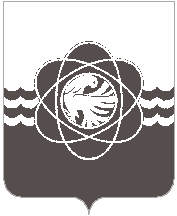 П О С Т А Н О В Л Е Н И ЕОт 12.03.2024 № 267	В связи с кадровыми изменениями,	Администрация муниципального образования «город Десногорск» Смоленской области постановляет:	1. Внести изменение в постановление Администрации муниципального образования «город Десногорск» Смоленской области от 10.04.2023 № 351 «О создании муниципальной межведомственной оперативной группы по контролю соблюдения требований пожарной безопасности и порядка использования открытого огня в период пожароопасного сезона               на землях муниципального образования «город Десногорск» Смоленской области», изложить       в новой редакции приложение № 1 «Состав муниципальной межведомственной оперативной группы по контролю соблюдения требований пожарной безопасности и порядка использования открытого огня в период пожароопасного сезона на землях муниципального образования «город Десногорск» Смоленской области» (приложение).2. Признать утратившими силу постановление Администрации муниципального образования «город Десногорск» Смоленской области от 20.06.2023 № 584 «О внесении изменений в постановление Администрации муниципального образования «город Десногорск» Смоленской области от 10.04.2023 № 351 «О создании муниципальной межведомственной оперативной группы по контролю соблюдения требований пожарной безопасности и порядка использования открытого огня в период пожароопасного сезона на землях муниципального образования «город Десногорск» Смоленской области и признании утратившими силу некоторых правовых актов Администрации муниципального образования «город Десногорск» Смоленской области».	3. Отделу информационных технологий и связи с общественностью (Е.С. Любименко) разместить настоящее постановление на официальном сайте Администрации муниципального образования «город Десногорск» Смоленской области в информационно-телекоммуникационной сети «Интернет».	4. Контроль исполнения настоящего постановления возложить на заместителя Главы муниципального образования - председателя Комитета по городскому хозяйству и промышленному комплексу Администрации муниципального образования «город Десногорск» Смоленской области А.В. Федоренкова.Глава муниципального образования«город Десногорск» Смоленской области                                     А.А. ТерлецкийСОСТАВ муниципальной межведомственной оперативной группы по контролю соблюдения требований пожарной безопасности и порядка использования открытого огня в период пожароопасного сезона на землях муниципального образования «город Десногорск» Смоленской областиСтарший оперативной группы:Члены оперативной группы:О внесении изменения в постановление муниципального образования «город Десногорск» Смоленской области          от 10.04.2023 № 351 «О создании муниципальной межведомственной оперативной группы по контролю соблюдения требований пожарной безопасности и порядка использования открытого огня в период пожароопасного сезона на землях муниципального образования «город Десногорск» Смоленской области»          и признании утратившим силу постановления Администрации муниципального образования «город Десногорск» Смоленской области          от 20.06.2023 № 584 ПриложениеУТВЕРЖДЕНпостановлением Администрациимуниципального образования«город Десногорск» Смоленской областиот ______________ № _______Приложение № 1УТВЕРЖДЕНпостановлением Администрациимуниципального образования«город Десногорск» Смоленской областиот 10.04.2023 № 351Федоренков Алексей Витальевич- заместитель Главы муниципального образования – председатель Комитета по городскому хозяйству и промышленному комплексу Администрации муниципального образования «город Десногорск» Смоленской области.Бородин Владимир Борисович- ведущий специалист гражданской обороны Управления по делам ГО и ЧС;ПресняковОлег Михайлович- заместитель директора Службы благоустройства;СтеперенковСергей Алексеевич- начальник 15 ПСЧ ОФПС ГПС ГУ МЧС России по Смоленской области (по согласованию);ПлетнёвАндрей Сергеевич- заместитель начальника по охране общественного порядка ОМВД России по г. Десногорску (по согласованию);УсковИгорь Александрович- старший инспектор ОНД и ПР УНД и ПР Главного управления МЧС России по Смоленской области (по согласованию);ХазовСергей Андреевич- начальник Управления по делам ГО и ЧС.